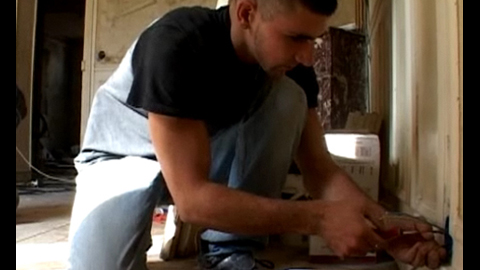 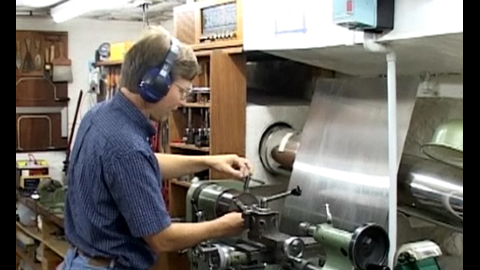 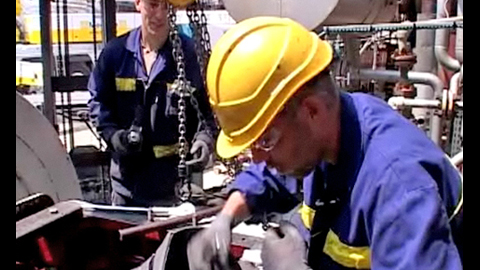 Rechercher sur internet : la fiche du métier que vous souhaitez faire.Pour cela, taper sur Google : répertoire opérationnel des métiers (ROME)Cliquez sur le site : www2.pole-emploi.fr/espacecandidat/romeligne/RliIndex.do Faire la sélection en fonction de votre métier et imprimer la ficheUn métier est une activité exercée par un individu qui en tire les moyens d’existence, il implique :	-	-	-A l’aide de la fiche métier que vous avez choisi et imprimé, complétez le tableau suivant :Puis complétez le tableau suivant avec les métiers choisis par vos camaradesEssentiel :II - Les secteurs professionnelsA quelle famille professionnelle appartient votre métier ?Reliez les métiers que nous avons découverts à la première page avec les familles professionnellesA quelle lettre se rattache le métier que vous avez choisi ?………………………………………………………………………………………………………………………………………. D’après vous quelle est l’utilité de  la nomenclature des familles professionnelles (FAP) pour l’état ?……………………………………………………………………………………………………………………………………………………………………………………………………………………………………………………………………………………………………………………ESSENTIELUn secteur professionnel regroupe plusieurs métiers aux caractéristiques proches Schéma :III – La formationVous souhaitez poursuivre votre scolarité après le baccalauréat, quel type de formation vous conviendrait le plus ? 1 – les différents types de formationCochez dans le tableau suivant le type de formationESSENTIEL2 – Une formation : un contratLe salaire de l'apprenti est également totalement exonéré de l'impôt sur le revenu, dans la limite du SMIC. Le contrat de professionnalisationLe contrat de professionnalisation s’adresse aux jeunes âgés de 16 à 25 ans révolus, aux demandeurs d’emploi âgés de 26 ans et plus et aux bénéficiaires de certaines allocations ou contrats. Son objectif est de leur permettre d’acquérir une qualification professionnelle et de favoriser leur insertion ou réinsertion professionnelle. Ce contrat ouvre droit pour l’employeur, pour certaines embauches et dans certaines limites, à une exonération de cotisations patronales de sécurité sociale. Il est conclu pour une durée comprise entre 6 et 12 mois.Quelles sont les obligations respectives des parties ?L’employeur s’engage à assurer aux bénéficiaires d’un contrat de professionnalisation une formation leur permettant d’acquérir une qualification professionnelle et à leur fournir un emploi en relation avec cet objectif pendant la durée du contrat à durée déterminée ou de l’action de professionnalisation dans le cadre d’un contrat à durée indéterminée. 
De son côté, le titulaire du contrat s’engage à travailler pour le compte de cet employeur et à suivre la formation prévue au contrat.Quelles sont les conditions de travail du salarié ?Le titulaire d’un contrat de professionnalisation est un salarié à part entière. À ce titre, les lois, les règlements et la convention collective lui sont applicables dans les mêmes conditions qu’aux autres salariés, dans la mesure où leurs dispositions ne sont pas incompatibles avec les exigences de leur formation.Quel est le montant de la rémunération ?Jeunes de 16 à 25 ans révolusSauf dispositions conventionnelles ou contractuelles plus favorables, les salariés âgés de moins de 26 ans en contrat de professionnalisation perçoivent pendant la durée de leur contrat à durée déterminée ou de l’action de professionnalisation (dans le cadre de leur contrat à durée indéterminée) un salaire minimum calculé en fonction de leur âge et de leur niveau de formation.Ce salaire ne peut être inférieur à 55 % du Smic pour les bénéficiaires âgés de moins de vingt et un ans et à 70 % du Smic pour les bénéficiaires de vingt et un ans et plus. Ces rémunérations ne peuvent être inférieures, respectivement, à 65 % et 80 % du Smic, dès lors que le bénéficiaire est titulaire d’une qualification au moins égale à celle d’un baccalauréat professionnel ou d’un titre ou diplôme à finalité professionnelle de même niveau.Complétez le schéma suivantContrat d’apprentissage 		Formation ………………………….Contrat de professionnalisation			Formation …………………………. Récapitulez les éléments caractéristiques des 2 contrats pour un jeune de 20 ansEssentiel :RECHERCHE INTERNETSur le site de l’ONISEP 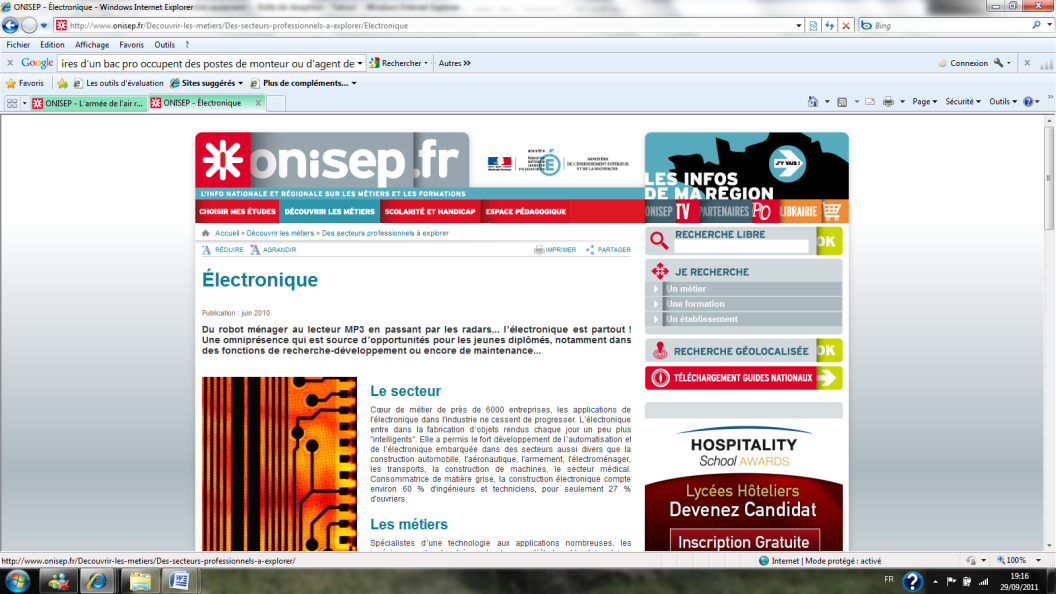 Quelle est cette formation ? Quel diplôme souhaitez-vous obtenir ?……………………………………………………………………………………………………………………………………………………………………………………………………Dans quels établissements pouvez-vous postuler ?…………………………………………………………………………………………………………………………………………………………………………………………………………………………………………………………………………………………………………………………………………………………………………………………………………De quel type de formation s’agit-il ? Initiale ou continue ?……………………………………………………………………………………………………………………………………………………………………………………………………3 – Une formation : un diplômeDocument 1Document 2Les formationsLes titulaires d’un bac pro occupent des postes de monteur ou d'agent de maintenance. À bac + 2, le BTS (brevet de technicien supérieur) systèmes électroniques et le DUT (diplôme universitaire de technologie) génie électrique et informatique industrielle répondent aux besoins des entreprises dans ce secteur. À bac + 3, plusieurs licences professionnelles donnent une spécialisation ou un complément de qualification technique très appréciés des professionnels. Quelques options comme l’informatique embarquée ont le vent en poupe. Pour devenir ingénieur, le niveau bac + 5 est indispensable. Les écoles d'ingénieurs restent la voie classique, mais le métier est accessible aux diplômés de l'université, dans des disciplines fondamentales, telles que l'électricité, l'électrotechnique et l'électronique.  Complétez le schéma suivant à l’aide des documents précédents et des métiersMonteur-câbleur,Ingénieur électronicien, Technicien électronicien, Micro technicien, Qualiticienne.A quel niveau correspond votre formation actuelle ?…………………………………………………………………………………………………………………………………………….. A quel niveau correspond votre formation future ?…………………………………………………………………………………………………………………………………………….. 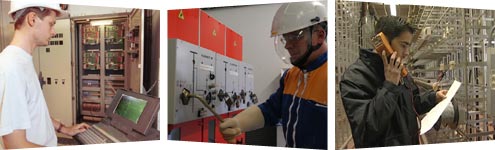 Grâce à toi, pas d'interruption dans les chaînes de production et des locaux toujours fonctionnels et sécurisés !Dans tous les cas, ce métier s'effectue à l'intérieur de bâtiments industriels ou tertiaires, sur des installations existantes. En tant qu’……………………………………………., tu interviens sur les installations défectueuses, tandis que le ……………………………………………………….. assure la responsabilité d'un ou plusieurs sites en manageant une équipe d'agents dont il coordonne le travail.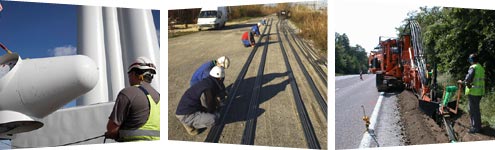 Avec toi, le courant passe et chacun est connecté au reste du monde !Ce métier (appelé aussi « ………………………………………………… ») s’exerce en extérieur, en pleine nature comme en ville et le plus souvent en équipe. En tant que …………………………………………………………………………………, tu participes à la construction et à l’entretien d’installations électriques ou de communications utiles à tous puisque ton travail permet d'acheminer l'électricité ou les informations (voix, données, images) des lieux de production vers les utilisateurs.Métier choisiPrincipales activités du métierlieu où s’exerce ce métierle type d’horaires de travailles niveaux d’études exigés pour exercer ce métierExemplesMétier choisiPrincipales activités du métierlieu où s’exerce ce métierle type d’horaires de travailles niveaux d’études exigés pour exercer ce métier1234A : Agriculture, marine, pêcheMonteur de réseaux,B : Bâtiment, travaux publicsMonteur de réseaux,C : Electricité, électroniquetechnicien électronicienD : Mécanique, travail des métauxtechnicien électronicienE : Industries de processtechnicien électronicienF : Matériaux souples, bois, industries graphiquesconstructeur de réseaux,G : Maintenanceconstructeur de réseaux,H : Ingénieurs, cadres de l’industrieconstructeur de réseaux,J : Transports, logistiques et tourismeconstructeur de réseaux,K : Artisanatélectricien d’équipementL : Gestion, administration des entreprisesélectricien d’équipementM : Informatiqueélectricien d’équipementN : Etudes et recherchemécanicien monteur en maintenanceP : Fonction publique, professions juridiquesmécanicien monteur en maintenanceQ : Banque et assurancesmécanicien monteur en maintenanceR : commercemécanicien monteur en maintenanceS : Hôtellerie, restauration, alimentationagent de maintenance,T : Services aux particuliers et aux collectivitésagent de maintenance,U : Communication, information, art et spectacleagent de maintenance,V : Santé, action sociale, culturelle et sportivetechnicien de maintenanceW : Enseignement, formationtechnicien de maintenanceX : Politique, religiontechnicien de maintenanceExempleTypes de formationTypes de formationExempleFormation initialeFormation continueGuillaume a quitté le lycée professionnel du Chablais avec son baccalauréat MEI en pocheUsuf prépare un apprentissage en Bac Pro ELEEC. Il est une semaine au CFA et 3 semaines dans son entreprise d’accueil.François est titulaire d’un bac pro ELEEC et souhaite faire une spécialisation dans l’hydraulique. Il vient d’être embauché en contrat de professionnalisation par ERDFElisabeth, titulaire d’un DUT Génie électronique souhaite intégrer une équipe qui a un projet européen, elle souhaite prendre des cours du soir en anglais pour améliorer son niveau Le contrat d'apprentissage est un contrat de travail écrit, à durée déterminée (CDD). Il est signé par vous (vos parents ou votre représentant légal si vous êtes mineur) et par votre employeur pour une durée de 1 à 3 ans.

Il comporte plusieurs mentions obligatoires :- la date de début du contrat, 
- la durée, 
- le diplôme préparé, 
- le salaire, 
- les horaires de travail,
- l'adresse de l'établissement de formation... Le contrat d'apprentissage fixe les engagements respectifs des trois partenaires:

L'employeur s'engage à - Assurer à l'apprenti une formation professionnelle complète correspondant au métier choisi, lui désigner un maître d'apprentissage responsable de sa formation dans son entreprise,  lui permettre de suivre la formation théorique en CFA, l'inscrire à l'examen, lui verser un salaire correspondant aux minima légaux L'apprenti à - Respecter les règles de fonctionnement de l'entreprise, travailler pour l'employeur et effectuer les travaux confiés correspondant au métier préparé, suivre régulièrement la formation en CFA et respecter le règlement intérieur, se présenter à l'examen prévu.Le CFA à : - Définir les objectifs de formation, assurer la formation générale et technologique, informer les maîtres d'apprentissage. Le contrat d’apprentissage est destiné aux jeunes de 16 à 25 ans révolus ayant satisfait à l’obligation scolaire. Il peut aussi bénéficier aux jeunes d’au moins 15 ans, s’ils justifient avoir effectué la scolarité du premier cycle de l’enseignement secondaire.

L’apprenti suit une formation générale, théorique et pratique, en vue d’acquérir une qualification professionnelle sanctionnée par un diplôme de l’enseignement professionnel ou technologique, un titre d’ingénieur ou un titre répertorié. Il perçoit un salaire calculé en fonction de son âge et de son ancienneté dans la mesureSMIC mensuel : 1425  € (au 1er janvier 2012) SMIC mensuel : 1425  € (au 1er janvier 2012) SMIC mensuel : 1425  € (au 1er janvier 2012) SMIC mensuel : 1425  € (au 1er janvier 2012) SMIC mensuel : 1425  € (au 1er janvier 2012) Rémunération la 1re année Rémunération la 1re année Rémunération la 1re année Rémunération la 1re année Rémunération la 1re année Avant 18 ans  * De 18 à 20 ans (1)21 ans et plus (1)25% du SMIC41% du SMIC53% du SMIC *Rémunération la 2e année Rémunération la 2e année Rémunération la 2e année Rémunération la 2e année Rémunération la 2e année Avant 18 ans De 18 à 20 ans 21 ans et plus 37% du SMIC49% du SMIC61% du SMIC * Rémunération la 3e année Rémunération la 3e année Rémunération la 3e année Rémunération la 3e année Rémunération la 3e année Avant 18 ans De 18 à 20 ans 21 ans et plus 53% du SMIC65% du SMIC78% du SMIC *……………………………………………….………………………………………………….Age de l’apprenantRémunérationDroits et obligations des parties Durée du contratNiveauxDiplômes correspondantsNiveau de qualification6Sans diplômes ou BEPC5CAP ou BEPCe niveau correspond à une qualification complète pour l’exercice d’une activité bien déterminée avec la capacité d’utiliser les instruments et les techniques qui s’y rapportent. Cette activité concerne principalement un travail d’exécution qui peut être autonome dans la limite des techniques qui y sont afférentes.4Bac général, professionnel ou technologiqueCe niveau implique davantage de connaissances théoriques que le précédent. Cette activité concerne principalement un travail technique qui peut être exécuté de façon autonome et/ou comporter des responsabilités d’encadrement (maîtrise) et de coordination3Diplômes de niveau Bac +2 (DUT, BTS, DEUG,…)La qualification de niveau III correspond à des connaissances et des capacités de niveau supérieur sans toutefois comporter la maîtrise des fondements scientifiques des domaines concernés. Les capacités et connaissances requises permettent d’assurer de façon autonome ou indépendantes des responsabilités de conception et/ou d’encadrement et/ou de gestion2 et 1Diplômes de second (licence ou maîtrise) ou troisième (Doctorat…) cycle universitaire ou diplômes de grande écoleA ce niveau, l’exercice d’une activité professionnelle salariée ou indépendante implique la maîtrise des fondements scientifiques de la profession, conduisant généralement à l’autonomie dans l’exercice de cette activité